КОНКУРСИ, СТИПЕНДИИ, СТАЖОВЕСтипендии “Фулбрайт” за преподавателска и изследователска дейностСтипендии “Фулбрайт” за преподавателска и изследователска дейност дават възможност на български учени и университетски преподаватели да работят по специалността си от 3 до 5 месеца в престижни университети и научни институти в САЩ. Програмата е достъпна за специалисти от всички области на науката и изкуствата, с изключение на клинична медицина и стоматология. Всяка година се отпускат по 5 стипендии.Кандидатите се подбират чрез ежегоден конкурс, който се обявява в последния месец на календарната година. Крайният срок за подаване на документи е началото на месец декември, 2021 г. Интервютата с допуснатите до втори тур кандидати се провеждат през втората половина на декември, като всеки от тях се уведомява за датата и времето на интервюто.Изисквания за участие в конкурсабългарско гражданство; лица с двойно гражданство (българско и американско) и притежатели на работна виза/зелена карта не могат да кандидатстват;защитена докторска степен;добро владеене на английски език;добро здравословно състояние.С докуменитите и с процедурата за кандидатстване можете да се запознаете ТУККраен срок за подаване на документи за академичната 2022-23 г.: 1 декември 2021 г.Стипендии за изследователска дейност на докторантиПрограмата “Фулбрайт” дава възможност на млади изследователи в напреднал етап на редовна или задочна докторантура да работят в престижни университети и институти в САЩ. До участие в конкурса се допускат кандидати от всички области на науката и изкуствата с изключение на клинична медицина и стоматология. Финансирането по програмата е за срок от 6 месеца. Всяка година се предоставят 1-2 стипендии.Кандидатите се подбират чрез ежегоден конкурс, който се обявява всяка академичната година. Крайният срок за подаване на документи е месец декември на идната година. Интервютата с допуснатите до втори тур кандидати се провеждат в средата на декември, като всеки от тях се уведомява за датата и времето на интервюто.Изисквания за участие в конкурса:Кандидатите трябва да имат българско гражданство. Лица с двойно гражданство (българско и американско) и притежатели на работна виза/зелена карта не могат да кандидатстват.Кандидатите трябва да владеят отлично английски език и да имат валидни резултати от тест iBT TOEFL, най-малко 81 т.Кандидатите трябва да бъдат редовни или задочни докторанти във висши учебни заведения.Представеният изследователски проект трябва да бъде значим за съответната научна сфера и осъщевим в рамките на програмата.Кандидатите трябва да са в добро здравословно състояние.Не се допускат до участие в конкурса лица, които в момента се обучават в САЩ и такива, които са живели в САЩ през 5 последователни от последните 6 години.С необходимите документи и процедурата за кандидатстване можете да се запознаете ТУК.Краен срок за подаване на документи за академичната 2022-23 г.:1 декември 2021 г.Стипендии за постдокторска специализация в ЯпонияВсяка година, в изпълнение на Споразумението за сътрудничество в областта на науката между Министерството на образованието и науката на Република България и Японското общество за подпомагане на науката (JSPS), японската страна, предоставя стипендии на българските кандидати за специализация по постдокторската програмата.Японското общество за подпомагане на науката (JSPS) - „JSPS Postdoctoral Fellowship for Foreign Researchers – FY 2021“ предоставя два броя стипендии за постдокторска специализация в Япония, с продължителност 12/24 месеца, започваща в периода 1 април - 30 ноември 2021 г. Това е възможност за изследователи от България във всички области на хуманитарните, социалните и природните науки да провеждат под ръководството на своите домакини съвместни изследвания с водещи изследователски групи в университети и японски научни организации. Програмата позволява на стипендиантите да развиват собствените си изследвания, като същевременно допринасят за напредъка на научните изследвания в Япония и в своята страна.Лице за контакт в МОН по Програмата е: г-н Ангел Апостолов, тел.: (02) 424 11 25, e-mail: a.apostolov@mon.bgПодробна информация за постдокторската програма JSPS - FY 2021 може да бъде намерена на интернет адрес: https://www.jsps.go.jp/english/e-fellow/data/guideline_2021/2021_applicationguideline_e.pdfФормулярите и насоките към кандидатите и номиниращите организации могат да бъдат изтеглени оттук: FY2021 Application Documents (Standard)Крайният срок за подаване на документи за кандидатстване, определен от JSPS, е 30 юли 2021 г.Стипендии на Германската служба за академичен обменГерманската служба за академичен обмен (DAAD) предоставя стипендии на студенти, докторанти, университетски преподаватели и учени за обучение по различни предмети, включително в областта на медиите и комуникациите. Сред учебните заведения, които предлагат журналистически стипендии, са университетите в Берлин, Дюселдорф, Кил, Кьолн, Хамбург, Щутгарт и др. Кандидатите трябва да са завършили висшето си образование през последните шест години и да имат поне две години професионален опит. Сроковете за кандидатстване са различни в зависимост от университета. Повече информация може да намерите тук.Конкурс за есе за стипендия на името на доц. д-р Григорий ВазовВисшето училище по застраховане и финанси (ВУЗФ) обявява национален конкурс за есе, чийто победител ще спечели 100% стипендия за обучение в магистърска степен във ВУЗФ на името на доц. д-р Григорий Вазов, президент и ректор Емеритус на ВУЗФ. Право за кандидатстване за специалната стипендия имат лица, които са: 1. български граждани; 2. завършили бакалавърска или магистърска степен с успех не по-нисък от много добър (5.00). Средният успех се изчислява на базата на средния успех от семестриалните изпити и успеха от държавните изпити или защитата на дипломна работа. 3. представят една препоръка от свои работодатели, неправителствени организации или други сдружения. Какво представлява стипендията? Стипендията на името на доц. д-р Григорий Вазов ще се предоставя ежегодно на лице, прието за студент във ВУЗФ по специалност в магистърската степен. Тя е в размер на годишната такса за обучение и може да се получава през целия срок на обучението при определени условия. Срокове и теми на конкурса Тази година конкурсът за есе започна на 17 май 2021 г., като участниците избират измежду една от следните теми: 1. Дигиталната трансформация - преди и след COVID - 19 2. Европейският зелен пакт и отражението му върху България 3. Предприемачеството като начин на мислене и начин на живот Разработките и останалите документи за участие в конкурса (копие от дипломата за висше образование и препоръката) се изпращат на електронна поща: assistant@vuzf.bg. Кандидатите задължително посочват трите си имена, организация, телефон и е-mail.Краен срок за изпращане на есетата: 31 август 2021 г. Junior Research Internship ProgramThe Medici Archive Project (MAP) invites applications to our junior research internship program for undergraduate and recent graduate students. This is a six-to-eight-week research based internship in MAP’s headquarters in Palazzo Alberti and in the State Archive of Florence. Applications are accepted all year long and internships are offered according to MAP’s Fellows’ availability. Successful applicants will spend the majority of their internship shadowing a scholar in the archives, and helping their mentor with topic-specific research. Typical tasks will include digitizing and indexing volumes, transcribing documents, and conducting secondary research online and in various libraries or archives throughout Florence.A significant part of the intern’s stay at MAP will be devoted to pursuing a personal research topic in the archives. Upon applying to the program, prospective interns should briefly describe a research topic that warrants the use of primary materials in the State Archives of Florence in their cover letter. Ideally, the project should be related to the program to which they are submitting their application. If applicants do not have a specific research project, they should outline their relevant academic interests and will be given an opportunity to develop a project, in conjunction with a scholar, over the course of the internship.Throughout their time at MAP, interns will also be asked to perform various administrative tasks in the office. These tasks will include assisting with social media and office organization, copy editing, and organization of the paleography course. Though the internship is designed to last six to eight weeks, start and end dates are flexible and can be altered to accommodate the applicant’s school schedule.More information and application hereDeadline: all year longПРОГРАМИПокана за участие в конкурс по Програма M-ERA.NETФонд „Научни изследвания“ отправя покана за участие в конкурс с проектни предложения по Програма M-ERA.NET. Програмата предоставя възможности за дългосрочно сътрудничество между научно-изследователски колективи в областа на материалознанието, природните и инженерните науки. В консорциума участват 45 национални финансиращи организации от 32 държави.В конкурсната сесия ще бъдат финансирани проектни предложения в следните тематични области:Моделиране в материалознанието – инженеринг, обработка, свойства и издръжливост (Modelling for materials engineering, processing, properties and durability)Иновативни повърхности, покрития и интерфейси (Innovative surfaces, coatings and interfaces)Високо производителни композити (High performance composites)Функционални материали (Functional materials)Нови стратегии за съвременни технологии, базирани на материали, с приложение в медицината (New strategies for advanced material-based technologies in health applications)Материали за тримерно принтиране (Materials for additive manufacturing)Брошура за конкурса: https://m-era.net/joint-calls/joint-call-2021/m-era-net_call-flyer_2021-1.pdfПокана за кандидастване: https://m-era.net/joint-calls/joint-call-2021Указания за подаване на проектни предложения: https://m-era.net/joint-calls/joint-call-2021/call2021-guideforproposers.pdfУсловия на конкурса:Проектите по програмата ще бъдат със срок за изпълнение до 3 години в зависимост от предвидените дейности в работната програма на съответния международен екип.Проектните предложения ще се подготвят и подават от консорциум, в който трябва да участват научни колективи от поне три европейски държави, представени от съответните финансиращи организации.Допустими по процедурата за подбор на проекти са български кандидати, които са:Акредитирани висши училища по чл. 85 ал. 1, т. 7 на ЗВО, които са акредитирани от НАОА да провеждат обучение по образователна и научна степен "доктор".Научни организации по чл. 47, ал. 1 на ЗВО, които са акредитирани от НАОА да провеждат обучение по образователна и научна степен "доктор".Бюджетът от страна на Фонд „Научни изследвания“ за предстоящата конкурсна сесия е в размер на 600 000 лева за целия конкурс, като се предвижда да бъдат финансирани до 3 проекта с българско участие, с максимална сума за един проект до 200 000 лева (за срок на изпълнение от 3 години). /Протокол на ИС № 49 от 26.03.2021 г./Във финансовия план на проекта да бъдат заложени „Непреки допустими разходи“, които включват:Разходи за обслужване на базова организация – до 7 % от стойността на проекта;Разходи за одит на финансовия отчет на проекта – до 1 % от стойността на проекта.Тези пера разходи се изискват да бъдат включени, дори и ако те не са предвидени в общите условия на съответната международна програма. /Протокол № 41 на ИС от 07.12.2018 год./.Информация, насоки и документация за българските участници, относно подаването на документите във Фонд „Научни изследвания“:Национални изисквания и условия за допустимостДокументи към националните изискванияОсвен вече посочените документи към Националните изисквания, участниците трябва да представят във ФНИ:Проект на бюджет за пълния срок на изпълнение на проекта;Работна програма за пълния срок на изпълнение на проекта;Писмо от водещия партньор с потвърждение за включване на българската организация в съответния консорциум.За допълнителна информация: д-р Милена Александрова,Фонд „Научни изследвания“,тел: +359 884 171 363Email: aleksandrova@mon.bgКрайният срок за подаване на проектни предложения за участие в първия етап от конкурса е 15 юни 2021 г.PRACE support to mitigate impact of COVID-19 pandemicFast Track Call for ProposalsPartnership for Advanced Computing in Europe (PRACE) is welcoming project proposals requesting computing resources to contribute to the mitigation of the impact of the COVID-19 pandemic. This applies, without being exhaustive, to the following topics:Biomolecular research to understand the mechanisms of the virus infectionBioinformatics research to understand mutations, evolution, etc.Bio-simulations to develop therapeutics and/or vaccinesEpidemiologic analysis to understand and forecast the spread of the diseaseOther analyses to understand and mitigate the impact of the pandemicThis Call for Proposals will follow a Fast Track review process to provide swift feedback to the applicants. PRACE has established a Scientific Committee which will discuss the merit of the proposals, and is supported by external scientific experts, and a technical team.More information hereThis Call is open until further notice. Applications are evaluated within one week and start as soon as possible if awarded.Конкурс по програма CONCERT-JapanФонд „Научни изследвания“ отправя покана за участие в осмия съвместен конкурс по програма CONCERT-Japan.CONCERT-Japan e обща инициатива на страните от Европейската общност и Япония за сътрудничество в областта на науката, технологиите и иновациите чрез съвместно финансиране на научно-изследователски проекти.Тема на конкурса:„Устойчива водородна технология като достъпна и чиста енергия““Sustainable Hydrogen Technology as Affordable and Clean Energy”Покана за кандидастване:https://concert-japan.eu/spip.php?article85Насоки за кандидатстване:http://concert-japan.eu/IMG/pdf/8th_jc_call_text.pdfУказания за подаване на проектни предложения:http://concert-japan.eu/IMG/pdf/8th_jc_guidelines_for_applicants.pdfУсловия на конкурса:Проектите по програмата ще бъдат със срок за изпълнение до 3 години в зависимост от предвидените дейности в работната програма на съответния международен екип.Проектните предложения ще се подготвят и подават от консорциум, в който трябва да участват научни колективи от поне три европейски държави, представени от съответните финансиращи организации.Допустими по процедурата за подбор на проекти са български кандидати, които са:Акредитирани висши училища по чл. 85 ал. 1, т. 7 на ЗВО, които са акредитирани от НАОА да провеждат обучение по образователна и научна степен "доктор".Научни организации по чл. 47, ал. 1 на ЗВО, които са акредитирани от НАОА да провеждат обучение по образователна и научна степен "доктор".Бюджетът от страна на Фонд „Научни изследвания“ за предстоящата конкурсна сесия е в размер на 600 000 лева за целия конкурс, като се предвижда да бъдат финансирани до 3 проекта с българско участие, с максимална сума за един проект до 200 000 лева (за срок на изпълнение от 3 години). /Протокол № 49 на ИС от 26.03.2021 год./Във финансовия план на проекта да бъдат заложени „Непреки допустими разходи“, които включват:Разходи за обслужване на базова организация – до 7 % от стойността на проекта;Разходи за одит на финансовия отчет на проекта – до 1 % от стойността на проекта.Тези пера разходи се изискват да бъдат включени, дори и ако те не са предвидени в общите условия на съответната международна програма. /Протокол № 41 на ИС от 07.12.2018 год./Информация, насоки и документация за българските участници, относно подаването на документите във Фонд „Научни изследвания“:Национални изисквания и условия за допустимостДокументи към националните изискванияОсвен вече посочените документи към Националните изисквания, участниците трябва задължително да представят във ФНИ:Проект на бюджет за пълния срок на изпълнение на проекта;Работна програма за пълния срок на изпълнение на проекта;Писмо от водещия партньор с потвърждение за включване на българската организация в съответния консорциум.За допълнителна информация:
д-р Милена Александрова,
Фонд „Научни изследвания“,
тел: +359 884 171 363
Email: aleksandrova@mon.bgКрайният срок за подаване на проектни предложения е 9 юли 2021 г.Конкурс за проекти по програми за двустранно сътрудничество 2021 г. – България – Франция по програма „Рила“Фонд „Научни изследвания“ отправя покана за участие в „КОНКУРС ЗА ПРОЕКТИ ПО ПРОГРАМИ ЗА ДВУСТРАННО СЪТРУДНИЧЕСТВО 2021 г. – БЪЛГАРИЯ – ФРАНЦИЯ ПО ПРОГРАМА РИЛА“Целта на настоящата процедура е подкрепа на дейности, свързани с международно научно-техническо сътрудничество за осъществяване на преки контакти между учени и научни колективи от университети и научни институции на България и държавите, включени в Годишната оперативна програма на Фонд „Научни изследвания“, в съответствие със съответните двустранни договорености и националните законодателства на всяка от държавите.Финансирането по настоящата процедура е единствено в подкрепа на осъществяване на нестопанска научна дейност за международно научно-техническо сътрудничество с оглед придобиване на нови знания, насърчаване на научния обмен между държавите и мобилността на учените, както и да се подпомага развитието на тесни връзки и сътрудничество между научни организации от Република България и съответната държава. Допустимите кандидати – научни организации от Република България, са определени в Годишната оперативна програма на Фонда и в настоящите Общи насоки. Конкретните условия, допустимите дейности, областите на сътрудничество, срокове за кандидатстване и финансиране, както и други специфични условия по всяко от споразуменията са регламентирани в Допълнение„Специфични условия“ към документацията на настоящата процедура.Конкурсите с различните държави в рамките на процедурата се обявяват съгласно взаимната договореност между Министерството на образованието и науката на Република България или Фонд „Научни изследвания“ и партниращата институция от държавата партньор.Научни области: ще бъдат финансирани проекти във всички научни области, включително хуманитарните и социалните науки.Общ бюджет на конкурса:Прогнозният бюджет на конкурса е 140 000 лв., от които 70 000 лв. от бюджета за 2021 г. Общият размер на финансирането за всеки индивидуален проект по настоящата процедура следва да бъде съобразен с допустимите разходи и да бъде в следните граници:1) Минималната сума за всеки отделен проект е 8 000 лв.2) Максималната сума за всеки отделен проект е 12 000 лв.Срок за изпълнение на одобрените проекти: до 24 месеца.За начална дата на проекта се счита датата на подписване на договора за финансиране.Срок за подаване на проектните предложенияПроектните предложения се представят до 17 часа на 28.06.2021 г. по електронен път към Фонд "Научни изследвания" в електронен формат, като документите - Част 1 и Част 2 на проектното предложение, трябва да дават възможност за автоматично търсене (в pdf формат генериран автоматично от документа). Документите следва да са подписани с електронен подпис от ръководителя на базовата организация. Всички декларации от членовете на колектива от българска страна се прилагат подписани и сканирани. Декларациите от името на базовата организация, изисквани според Общите насоки за конкурсите по двустранно сътрудничество и декларацията за обработка на лични данни от ръководителя на организацията, се подават в оригинал в деловодството на ФНИ и важат за всички конкурси на ФНИ през годината.Административното описание Част 1 на проектното предложение се подават на български и английски език, биографиите на учените от държавата-партньор се подават на английски език, а останалите документи, включително и Научното описание на проекта (Част 2) се подават само на български език.Проектни предложения се подават по електронен път на адрес:  http://bgfr2021.stko.euКонкурсът от френска страна е обявен на адрес:  https://www.campusfrance.org/fr/rilaСрокове по конкурса:Дата за затваряне на конкурса: до 28.06.2021 г;Срок за оценяване: м. октомври 2021 г.Начало на проектите: декември 2021 г./ януари 2022 г.Допустими кандидати:Допустими по настоящата процедура за подбор на проекти са само кандидати, които са:1) акредитирани висши училища по чл. 85 ал. 1, т. 7 на ЗВО, които са акредитирани от НАОА да провеждат обучение по образователна и научна степен "доктор"2) научни организации по чл. 47, ал. 1 на ЗВО, които са акредитирани от НАОА да провеждат обучение по образователна и научна степен "доктор"Кандидатите по настоящата процедура трябва да са пряко отговорни за изпълнението на дейностите по проектното предложение, а не да действат в качеството на посредници и да извършват дейностите в проектното предложение от свое име и за своя сметка.Кандидатите по процедурата трябва да са субекти:осъществяващи научни изследвания;ичиито дейности са изцяло с нестопански характериличиито дейности са със стопански и нестопански характер, но тези дейности са ясно разграничени и начинът им на организация позволява проследяване на приходите и разходите, свързани с тяхното изпълнение, вкл. чрез воденето на аналитична счетоводна отчетност. Когато кандидатът упражнява стопански и нестопански дейности, финансирането, разходите и приходите за всеки вид дейност се вземат предвид поотделно въз основа на последователно прилагани принципи за осчетоводяване на разходите, които могат да бъдат обективно оправдани.Придобитите в резултат от финансирането по настоящата процедура активи ще бъдат използвани само за нестопански дейности и предоставеното финансиране няма да се използва за какъвто и да било вид стопански дейности, включително и следните:научни изследвания по договор с предприятия/отрасъл;консултантски или други услуги, предоставяни на предприятия/отрасъл;отдаване под наем на активите (инфраструктурата/оборудването).За да бъдат одобрени за финансиране по настоящата процедура, кандидатите следва да докажат, че са юридическо лице, чиято цел е осъществяване на научни изследвания и изследвания и да поемат неотменим ангажимент за широко разпространението на резултатите от научни изследвания при неизключителни и недискриминационни условия, посредством преподаване, бази данни със свободен достъп, открити публикации или софтуер с отворен код и др.Повече информация и документите за кандидатстване можете да намерите ТУККраен срок: 28 юни 2021 г.Конкурс за финансиране на фундаментални научни изследвания на млади учени и постдокторанти Фонд „Научни изследвания“ отправя покана за участие в „Конкурс за финансиране на фундаментални научни изследвания на млади учени и постдокторанти – 2021 год.“Финансирането по настоящата процедура е единствено в подкрепа на осъществяване на нестопанска научна дейност за фундаментални научни изследвания за придобиване на нови знания за насърчаване участието на младите учени и пост-докторанти в научноизследователска дейност. Нестопанската научна дейност е съобразена с Националната стратегия за развитие на научните изследвания в Република България 2017-2030 и допринася за:- Осигуряване на висока квалификация и ефективно кариерно развитие на учените, основано на високо ниво на научните изследвания.- Устойчиво възстановяване на международните позиции на страната по количество и качество на международно видимата научна продукция.- Разширяване на участието на българската научна общност в европейското изследователско пространство и разширяване на международното научно сътрудничество.- Повишаване на количеството и качеството на научните изследвания, свързани с проблеми от регионално и национално значение.Целта на процедурата е да насърчи провеждане на качествени фундаментални научни изследвания от млади учени и пост-докторанти, повишаване квалификацията им и получаване на високи научни постижения в следните области:Биологически науки;Математически науки и информатика;Медицински науки;Науки за земята;Обществени науки;Селскостопански науки;Технически науки;Физически науки;Химически науки;Хуманитарни науки.Общ бюджет на конкурса:Прогнозният общ бюджет на конкурса за финансиране на фундаментални научни изследвания на млади учени и пост-докторанти – 2021 г. е 1 000 000 лв.Общият размер на финансирането за всеки индивидуален проект по настоящата процедура следва да бъде в следните граници:Минималната сумаза всеки отделен проект е 15 000 лв.Максималната сума за всеки отделен проект е 30 000 лв.Не се допуска изкуствено разделяне на проекти, за да бъдат заобиколени горните прагове.Публичното финансиране не трябва да надвишава 100% от общия размер на допустимите разходи на проекта.Исканата сума за финансиране на отделен проект да е кратна на 100.Срок за изпълнение на одобрените проекти: 24 месеца.За начална дата на проекта се счита датата на подписване на договора за финансиране.Срок за подаване на проектните предложенияПроектните предложения се представят до 17 часа на 09.07.2021 г. по електронен път към Фонд "Научни изследвания" в електронен формат, като документите - Част 1 и Част 2 на проектното предложение, трябва да дават възможност за автоматично търсене (в pdf формат генериран автоматично от документа). Документите следва да са подписани с електронен подпис от ръководителя на базовата организация. Административното описание на проекта – Част 1 на български език се подава и като сканирано копие със съответните подписи и печат на базовата организация и подпис на ръководителя на научния колектив. Всички декларации от членовете на колектива се прилагат подписани и сканирани. Декларациите от името на базовата организация и партньорските организации, както и декларацията за обработка на лични данни от ръководителите на организациите, се подават в оригинал в деловодството на ФНИ и важат за всички конкурси на ФНИ през годината. Административното описание – Част 1 и Научното описание – Част 2 на проектното предложение се подават на български и английски език.Проектни предложения се подават по електронен път на адрес: https://fsrj2021.stko.euСрокове по конкурса:Краен срок за подаване на проектни предложения – 09.07.2021 г.Срок за оценка и класиране на проектите – 30.10.2021 г.Допустими кандидати:Допустими по настоящата процедура за подбор на проекти са само кандидати, които са:1) акредитирани висши училища по чл. 85 ал. 1, т. 7 на ЗВО, които са акредитирани от НАОА да провеждат обучение по образователна и научна степен "доктор"2) научни организации по чл. 47, ал. 1 на ЗВО, които са акредитирани от НАОА да провеждат обучение по образователна и научна степен "доктор"Проверката за горепосочените обстоятелства се извършва в регистъра на НАОА.Кандидатите по настоящата процедура трябва да са пряко отговорни за изпълнението на дейностите по проектното предложение, а не да действат в качеството на посредници и да извършват дейностите в проектното предложение от свое име и за своя сметка.Придобитите в резултат от финансирането по настоящата процедура активи ще бъдат използвани само за нестопански дейности и предоставеното финансиране няма да се използва за какъвто и да било вид стопански дейности.За да бъдат одобрени за финансиране по настоящата процедура, кандидатите следва да докажат, че са юридическо лице, чиято цел е осъществяване на научни изследвания и изследвания и да поемат неотменим ангажимент за широко разпространение на резултатите от фундаменталните научни изследвания при неизключителни и недискриминационни условия, посредством преподаване, бази данни със свободен достъп, открити публикации или софтуер с отворен код и др.Партньорство и допустимост на партньоритеПо настоящата процедура за конкурс кандидатите не могат да участват съвместно с други допустими кандидати (партньори).Критерии за допустимост на проектните предложенияПо настоящата процедура са допустими за финансиране само кандидати, чиито проектни предложения допринасят за развитието на поне една от областите, посочени по-горев текста.По настоящата процедура могат да се предлагат само проекти за фундаментални научни изследвания на млади учени или на постдокторанти. По нея се финансират единствено неикономически дейности и активи, използвани за неикономически дейности на бенефициентите.По настоящата процедура за конкурс са недопустими проектни предложения:- включващи дейности, които вече са финансирани от други източници- които не включват фундаментални научни изследвания.- които включват дейности, чието изпълнение е стартирало преди подписването на договора за финансиране на проекта по настоящата процедура.Още информация и докумените за кандидатстване можете да намерите ТУККраен срок: 9 юли 2021 г.Конкурс за финансиране на фундаментални научни изследвания Фонд „Научни изследвания“ отправя покана за участие в „Конкурс за финансиране на фундаментални научни изследвания – 2021 год.“Финансирането по настоящата процедура е единствено в подкрепа на осъществяване на нестопанска научна дейност за фундаментални научни изследвания за придобиване на нови знания. Нестопанската научна дейност е съобразена с Националната стратегия за развитие на научните изследвания в Република България 2017-2030 и допринася за:-Устойчиво възстановяване на международните позиции на страната по количество и качество на международно видимата научна продукция.-Повишаване на количеството и качеството на фундаменталните научни изследвания, свързани с проблеми от регионално и национално значение.-Значително интензифициране на връзките на науката с образованието, бизнеса, държавните органи и обществото като цяло.-Разширяване на участието на българската научна общност в европейското изследователско пространство и разширяване на международното научно сътрудничество.Целта на процедурата е да насърчи провеждане на качествени фундаментални научни изследвания и получаване на високи научни постижения, както и на качествени насочени фундаментални научни изследвания, обвързани с актуалните обществени предизвикателства, определени в Националната стратегия. Научните области, в които ще бъдат финансирани изследвания, определени с решение на Изпълнителния съвет (ИС) на Фонд „Научни изследвания“ (Фонда) са:1) Биологически науки;2) Математически науки и информатика;3) Медицински науки;4) Науки за земята;5) Обществени науки;6) Селскостопански науки;7) Технически науки;8) Физически науки;9) Химически науки;10) Хуманитарни науки.Общ бюджет на конкурса:Прогнозният общ бюджет на конкурса за финансиране на фундаментални научни изследвания – 2021 г. е 19 000 000 лв., от които 10 500 000 лв. от бюджета за 2021 г.Общият размер на финансирането за всеки индивидуален проект по настоящата процедура следва да бъде в следните граници:1) Минималната сума за всеки отделен проект е 60 000 лв.2) Максималната сума за всеки отделен проект (без допълнителните средства за ДМА и/или ДНМА) е 120 000 лв. (основен бюджет) като допълнително могат да бъдат заявени до 50 000 лв., които могат да бъдат използвани само за закупуване ДМА и/или ДНМА (допълнителен бюджет за ДМА и/или ДНМА)3) Не се допуска изкуствено разделяне на проекти, за да бъдат заобиколени горните прагове.Публичното финансиране не трябва да надвишава 100% от общия размер на допустимите разходи на проекта.Срок за изпълнение на одобрените проекти: 36  месеца.За начална дата на проекта се счита датата на подписване на договора за финансиране.Срок за подаване на проектните предложенияПроектните предложения  се представят до 17 часа на 09.07.2021 г. по електронен път към Фонд "Научни изследвания" в електронен формат, като документите - Част 1 и Част 2 на проектното предложение, трябва да дават възможност за автоматично търсене (в pdf формат генериран автоматично от документа). Документите следва да са подписани с електронен подпис от ръководителя на базовата организация. Административното описание на проекта – Част 1 на български език се подава и като сканирано копие със съответните подписи и печат на базовата организация и подпис на ръководителя на научния колектив. Всички декларации от членовете на колектива се прилагат подписани и сканирани. Декларациите от името на представляващите базовата организация и партньорските организации, както и декларацията за обработка на лични данни от тях, се подават еднократно в оригинал в деловодството на ФНИ и важат за всички конкурси на ФНИ през годината. Нови декларации се подават само при промяна на обстоятелства по тях. При електронното подаване всички документи трябва да бъдат подадени в съответните позиции на формата за електронно подаване на проектните предложения.
Административното описание – Част 1 и Научното описание – Част 2 на проектното предложение се подават на български и английски език.Проектни предложения се подават по електронен път на адрес:  https://fsr2021.stko.euСрокове по конкурса:Краен срок за подаване на проектни предложения – до 09.07.2021 г.Срок за оценка и класиране на проектите – до 30.10.2021 г.Допустими кандидати:Допустими по настоящата процедура за подбор на проекти са само кандидати, които са:1)    акредитирани висши училища по чл. 85 ал. 1, т. 7 на ЗВО, които са акредитирани от НАОА да провеждат обучение по образователна и научна степен "доктор"2)    научни организации по чл. 47, ал. 1 на ЗВО, които са акредитирани от НАОА да провеждат обучение по образователна и научна степен "доктор"Проверката за горепосочените обстоятелства се извършва в регистъра на НАОА.Забележка: На основание на акредитацията на бившия Национален институт по метеорология и хидрология – БАН за провеждане на обучение по образователна и научна степен "доктор", предоставена от НАОА до 2022 год., допустими кандидати по настоящия конкурс са новооткритите научни организации - Национален институт по метеорология и хидрология към МОН и Институт за изследване на климата, атмосферата и водите – БАН.Кандидатите по настоящата процедура трябва да са пряко отговорни за изпълнението на дейностите по проектното предложение, а не да действат в качеството на посредници и да извършват дейностите в проектното предложение от свое име и за своя сметка.Придобитите в резултат от финансирането по настоящата процедура активи ще бъдат използвани само за нестопански дейности и предоставеното финансиране няма да се използва за какъвто и да било вид стопански дейности.За да бъдат одобрени за финансиране по настоящата процедура, кандидатите следва да докажат, че са юридическо лице, чиято цел е осъществяване на научни изследвания  и  изследвания и да поемат неотменим ангажимент за широко разпространение на резултатите от фундаменталните научни изследвания при неизключителни и недискриминационни условия, посредством преподаване, бази данни със свободен достъп, открити публикации или софтуер с отворен код и др.Партньорство и допустимост на партньоритеПо настоящата процедура за конкурс кандидатите могат да участват съвместно с други допустими кандидати (партньори) чрез формиране на Обединение на кандидати. Условията за допустимост на кандидатите по настоящата процедура са приложими и към всеки участник в Обединението. ВАЖНО: Други партньори, освен участниците в Обединението, не са допустими.Взаимоотношенията между допустими кандидати, които кандидатстват в обединение, се определят в Споразумение за обединение, което е неразделна част от проектното предложение. Споразумението за партньорство се подписва от ръководителите на организациите партньори и ръководителя на научния колектив. Споразумението се представя като приложение към проектното предложение на български език и работен превод на английски език.Критерии за допустимост на проектните предложенияПо настоящата процедура са допустими за финансиране само кандидати, чиито проектни предложения допринасят за развитието на поне една от областите, посочени по-горе в текста.По настоящата процедура могат да се предлагат само проекти за фундаментални научни изследвания. По настоящата процедура за конкурс са недопустими проектни предложения:-    включващи дейности, които вече са финансирани от други източници-    които не включват фундаментални научни изследвания.-    които включват дейности, чието изпълнение е стартирало преди подписването на договора за финансиране на проекта по настоящата процедура.Повече информация и документи за кандидатстване можете да намерите ТУККраен срок: 9 юли 2021Подкрепа на международни научни форуми, провеждани в Република БългарияФонд „Научни изследвания“ отправя покана за кандидатстване за „Подкрепа на международни научни форуми, провеждани в Република България“ Цел на процедурата е да се подпомогне провеждането на международни научни форуми като се спазва принципа на споделено финансиране. Това дава възможност за активно включване на български учени в международната научна общност, популяризиране на научни резултати; тяхната сравнимост в международен обхват.Очакваните резултати: Да се установи и задълбочи сътрудничеството на българските учени с водещи учени от чужбина, да се стимулира участието на млади учени в международни научни прояви, да се осигури видимост на българските научни изследвания.ДОПУСТИМИ КАНДИДАТИВ процедурата могат да участват учени или колективи от учени от: 1) Акредитирани висши училища по чл. 85 ал.1 т.7  от ЗВО, които са акредитирани от НАОА да провеждат обучение по образователна и научна степен "доктор" 2) научни организации по чл. 47 ал. 1 на ЗВО, които са акредитирани от НАОА да провеждат обучение по образователна и научна степен "доктор" 3) организациите по т. 2 не извършват стопанска дейност или ако упражняват стопански и нестопански дейности, финансирането, разходите и приходите за всеки вид дейност се вземат предвид поотделно. Проверката за изпълнение на условието за допустимост се осъществява чрез проверка на информацията, публикувана на интернет страницата на НАОА: https://www.neaa.government.bgКРИТЕРИИ ЗА ОЦЕНКА:1.Събитието да се провежда на територията на Република България (доказва се чрез деклариране на мястото във формуляра).2.Международно участие - минимум 10% участници от чужбина (доказва се чрез списък на чуждестранните участници със институциите и страните, които представят).3.Проявата да съответства на целите в чл. 2, ал. 1 на Закона за насърчаване на научните изследвания, на една или повече от специфичните цели на Националната стратегия за развитие на научните изследвания в Република България 2017-2030, или приоритетна област на Иновационната стратегия за интелигентна специализация.4.Структурирана програма – с представени лектори и теми на докладите на поканените лектори. Прилагат се биографии по приложен формуляр и копия от писма от поканените участници с пленарни или ключови доклади, в които е заявено съгласие за участието им във форума.5.Минимален брой участници - 50 души, с минимум 10% доказано участие на млади учени, докторанти и постдокторанти. Представят се три броя списъци – пълен списък на очакваните участници, придружен с месторабота и адрес на електронна поща; списък на участниците от чужбина (в съответствие с т. 2) и списък на младите учени, докторанти и постдокторанти.6.Събитието не трябва да бъде финансирано чрез други публични източници и програми (проекти, подкрепени от Фонд “Научни изследвания”, по оперативните програми към Структурните фондове и международни програми - рамкова програма на ЕС, програма КОСТ. Обстоятелството се доказва с декларация, подписана от ръководителя на (попълва се приложение 1).7.Бюджет на исканото съфинансиране от ФНИ, както и задължителнопосочване на очакван финансов принос от други и/или собствени източници. Средствата от ФНИ, предоставени чрез тази схема, могат да се разходват за:организационни разходи, включващи наем зали и оборудване, изработка на постери, печатни и други конферентни материали, закупуване на канцеларски материали;разходи за настаняване на лекторите, поканени от организаторите, настаняване на млади учени от български научни организации или висши училища, които участват с доклад или постерно съобщение, разходи за кафе-паузи, официална вечеря, вътрешен транспорт в страната на участниците в научната проява и други присъщи разходи.Повече информация и документи за кандидатстване можете да намерите ТУККраен срок: текущНационално съфинансиране за участие на български колективи в утвърдени проекти по COSTФонд „Научни изследвания“ отправя покана за кандидатстване по процедура за предоставяне на национално съфинансиране за участие на български колективи в утвърдени акции по Европейската програма за сътрудничество в областта на научните изследвания и технологии COST.Целта на процедурата е да създаде условия за пълноценно и ефективно участие на България в конкурсите на Европейската програма COST в областта на научните изследвания и технологиите и да засили присъствието на академичната общност в тази програма.ДОПУСТИМИ КАНДИДАТИАкредитирани висши училища по чл. 85 ал.1 т.7 (ЗВО Обн. ДВ. бр.112 от 27 Декември 1995г. изм. ДВ. бр.107 от 24 Декември 2014г).Научни организации по чл. 47 ал. 1 на (ЗВО Обн. ДВ. бр.112 от 27 Декември 1995г. изм. ДВ. бр.107 от 24 Декември 2014г).КРИТЕРИИ ЗА ОЦЕНКА:Условие за съфинансиране на първи етап на дадена акция е наличие на положително решение на Управляващия комитет на акцията за включване на българския партньор и утвърждаване на същата акция oт Съвета на висшите представители на програмата. ПРЕДСТАВЯНЕ И ПОДБОР НА ПРЕДЛОЖЕНИЯТА:Предложенията се представят в деловодството на Фонда. Проектните предложения ще бъдат разглеждани от Временна научно-експертна комисия за подбор на предложенията два пъти годишно / през месец март и през месец октомври/.МАКСИМАЛЕН  РАЗМЕР НА СЪФИНАНСИРАНЕТО - до 20 000 лв. на година.Предложенията се подават в деловодството на ФНИ, бул. „Ал. Стамболийски 239Б. ет.3Пълен текст на процедуратаВ съответствие с чл. 50 на Правилника на Фонда, кандидатите могат да поискат разяснения от Фонда по конкурсната документация на обявените конкурси. Въпросите ще бъдат приемани само по електронна поща на адрес:  fni-konkursi@mon.bgКраен срок: текущСЪБИТИЯXXXII ISPIM Innovation Conference: Innovating Our Common Future, 20 – 23 June 2021, Berlin, GermanyThe ISPIM Innovation Conference 2021 "Innovating Our Common Future" is a three-day event that brings together world-renowned experts on innovation management. Around 700 researchers, managers, business and thought leaders from around 50 countries will share insights on innovation management hot-topics.Data 2021 – 10th International Conference on Data Science, Technology and Applications6 - 8 July 2021, onlineThe purpose of the International Conference on Data Science, Technology and Applications (DATA) is to bring together researchers, engineers and practitioners interested on databases, big data, data mining, data management, data security and other aspects of information systems and technology involving advanced applications of data.The Thirty-eighth International Conference on Machine Learning, 18 – 24 July 2021, onlineVLDB 2021 - 47th International Conference on Very Large Data Bases, 16 - 20 August 2021, Copenhagen, DenmarkThe VLDB 2021 conference, will take place in Copenhagen, Denmark, 16-20 August 2021, and will feature research talks, tutorials, demonstrations, and workshops. It will cover issues in data management, database and information systems research. VLDB is a premier annual international forum for data management and database researchers, vendors, practitioners, application developers, and users.SEMANTiCS Conference 2020, 6 – 9 September 2021, Amsterdam, the NetherlandsSEMANTiCS conference is the leading European conference on Semantic Technologies and AI. Researchers, industry experts and business leaders can develop a thorough understanding of trends and application scenarios in the fields of Machine Learning, Data Science, Linked Data and Natural Language Processing.  The 16th edition will be hosted this year in Amsterdam.ICSD 2021 : 9th International Conference on Sustainable Development, 8-9 September 2021 Rome, ItalyThe International Conference on Sustainable Development is organised by the European Center of Sustainable Development in collaboration with CIT University. The 9th ICSD 2021 will be an excellent opportunity to share your ideas and research findings relevant to Sustainability Science, through the European network of academics. Papers will be published in Open Access EJSD Journal (Web of Science) and Proceedings.Get it right! - webinar series on Horizon Europe proposal development practicalities, 13 – 16 September 2021, Hungary, online, The series of four 90-minute-long webinars to make sure your Horizon Europe proposal is excellent. The Series consists of 4 parts, delivered in 4 days, online. On each day, the webinar starts at 14.00 CEST and the duration is 120 minutes each. You can attend the whole series or each session separately:Session I. (13 September 2021) The new proposal templates. How to address all old and new sections? How to understand the instructions properly?Session II. (14 September 2021) - Exercises for your consortium. Tools and methods for all sections. We will mostly focus on impact, but also risk assessment will be included.Session III. (15 September 2021) - Budget development. Understand all financial rules, help evaluators with balanced staff effort distribution, plan budget for all key activities – calculate the average weighted PM rate, travel, equipment, subcontracting, etc.Session IV. (16 September 2021) – Evaluation. Ask yourself the proper questions and make sure all evaluation aspects are considered in your proposal, we will practice together with good and bad examples.More information and registration: https://europamediatrainings.com/webinars/182/get-it-right-webinar-seriesIEEE eScience 2021, 20 - 23 September, 2021, Innsbruck, AustriaIEEE eScience 2021 brings together leading interdisciplinary research communities, developers and users of eScience applications and enabling IT technologies. The objective of the eScience Conference is to promote and encourage all aspects of eScience and its associated technologies, applications, algorithms and tools with a strong focus on practical solutions and challenges. eScience 2021 interprets eScience in its broadest meaning that enables and improves innovation in data- and compute-intensive research across all domain sciences ranging from traditional areas in physics and earth sciences to more recent fields such as social sciences, arts and humanities, and artificial intelligence for a wide variety of target architectures including HPC, cloud and IoT infrastructures.IEEE-EMBS International Conference on Biomedical and Health Informatics, 21 - 24 September, 2021, Athens, Greece, hybrid conferenceThe theme of BHI 2021 is “Reshaping healthcare through advanced AI-enabled health informatics for a better quality of life”. It will provide a unique forum to showcase enabling technologies of devices and sensors, hardware and software systems, predictive models, databases, and big data analytics and machine learning that optimize the acquisition, transmission, processing, monitoring, storage, retrieval, analysis, visualization and interpretation of vast volumes of multi-modal biomedical data, as well as related social, behavior, environmental, and geographical data. BHI 2021 has the following 10 tracks: Bioinformatics; Imaging Informatics; Biomedical Signal Processing Informatics; Sensor Informatics; Behavioral Informatics; Big Data Analytics, Machine Learning and Deep Learning; Clinical Informatics; Public Health Informatics; Precision Medicine Informatics; Disease Oriented Informatics.Management and Coordination of E.C. Funded Projects; The PM² Methodology, 23 - 24 September 2021, Brussels, BelgiumThis unique course has been designed to address the needs of organisations and people involved in international collaborative EU funded projects. It is the only course developed around the PM² Methodology of the European Commission with a strong focus on its application to Horizon 2020 projects.The course includes all the essentials for the understanding of the EU projects environment such as the rights and obligations of EU funds beneficiaries and provides step-by-step guidance for the management of projects.The course will equip participants with all the necessary knowledge, skills and reference sources to help them understand, tailor and effectively use the PM² Methodology for the coordination of multi-party project work, but also for the effective reporting and smooth communication with the Project Officers of the European Commission.5th International Conference on Database and Expert Systems Applications, 18-19 October 2021, Rome, ItalyThe conference aims to bring together leading academic scientists, researchers and research scholars to exchange and share their experiences and research results on all aspects of Database and Expert Systems Applications. It also provides a premier interdisciplinary platform for researchers, practitioners and educators to present and discuss the most recent innovations, trends, and concerns as well as practical challenges encountered and solutions adopted in the fields of Database and Expert Systems Applications.ПУБЛИКАЦИИResearch EUMay 2021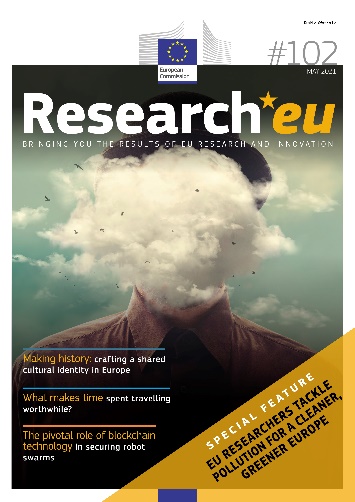 Special feature: EU researchers tackle pollution for a cleaner, greener Europe! Innovative solutions for achieving a pollution-free Europe, how a feisty SME adapted its cutting-edge diagnostic technology to aid in the fight against COVID-19 and celebrating the launch of Europe’s largest ever astronomy network. Pollution affects us all, from the air we breathe, to the water we drink, to the food we eat. Sometimes it may not be very noticeable that we’re breathing in polluted air, for example, but pollution is actually the largest environmental cause of multiple mental and physical diseases, as well as premature deaths, particularly amongst children, people with certain medical conditions and elderly citizens. In Europe, noise pollution is the type of pollution most commonly complained about by citizens, but odour pollution is also a regular bugbear for many. However, it is poor air quality that is arguably the most pressing environmental challenge in many European countries – according to one 2018 report from the European Environment Agency (EEA), poor air quality is responsible for over 400 000 premature deaths in the EU each year. In this month’s special feature, we meet seven EU-funded projects under the Horizon 2020 programme that have been at the forefront of efforts to tackle the scourge of environmental pollutants, including air, odour, marine and tap water contaminants. From innovative apps that help to put citizens in the driving seat to enact positive change to cutting-edge sensors and other devices that can monitor and actively reduce pollution, these projects show that there are many imaginative and technological solutions to a pressing challenge that truly impacts all of us… whether we’re really aware of it or not.Download European University Association position paper: Universities without walls – A vision for 2030This seminal document is the result of extensive consultations and deliberations with EUA members and partners over a six-month period in 2020. It sets out a vision of resilient and effective universities, serving Europe’s societies towards a better future.EUA’s vision will support the development of the European Education Area and the European Research Area and provide useful guidance as universities refresh their institutional strategies in the context of European higher education in a rapidly changing world.In particular, it focuses on sustainability, the importance of openness, the role of university missions and how to turn this vision into a reality. DownloadCommunicating science in times of COVID-19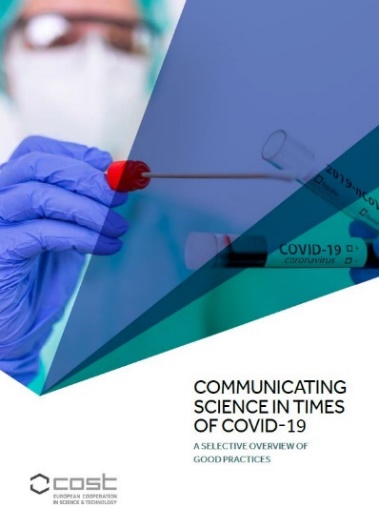 The COST Cross-Cutting Activity (CCA) on Science Communication brings together outstanding expertise from over 50 organisations across EU Member States and beyond. Working to raise awareness of science communication and develop best practices for policy makers to stimulate research on science communication in Europe. For this report a selective group of CCA Members were invited to provide their perspective on the role and relevance of science communication during the current COVID-19 pandemic. Common for the contributions are their focus on new approaches to science-based communication as an essential prerequisite for addressing contemporary health challenges as they cut across disciplines and stakeholders.DownloadIAU Global Survey on the Impact of COVID-19 on Higher Education around the World 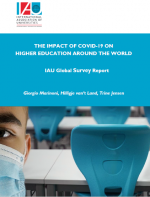 Discover the survey reportThe first IAU (International Association of Universities) Global Survey on the Impact of COVID-19 on Higher Education around the world was conducted online from 25 March to 17 April 2020. It received 576 replies from 424 universities and other Higher Education Institutions based in 111 countries and territories.Almost all responding HEIs declared that they have been impacted one way or another by the COVID-19 crisis. The report presents a general assessment of the situation in universities globally and explores different aspects of the impact of COVID-19, such as: teaching & learning, research, community engagement and other key challenges and opportunities. The results of the survey were analysed at regional (Africa, Americas, Asia & Pacific, Europe) and global level.Results of the survey were analysed both at the global level and at the regional level in four regions of the world (the Americas, Asia Pacific and Europe).CERN Courier May/Jun 2021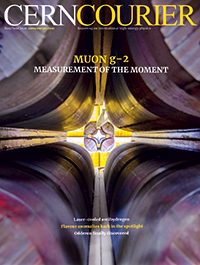 The latest news on the experimental and theoretical values of the muon’s anomalous magnetic moment is the focus of the May/June issue. Also making headlines are a new LHCb measurement of RK, which reinforces hints that lepton-flavour universality is violated, the discovery of the odderon and the demonstration of laser-cooled antihydrogen by the ALPHA collaboration. Upgrades to the beam-intercepting devices at the heart of CERN’s accelerator complex, the flow of heavy quarks in the quark–gluon plasma, and Russia’s Skobeltsyn Institute of Nuclear Physics, are also explored in depth. Elsewhere in the issue: reports from Moriond, a conversation with accelerator physicist Suzie Sheehy, a review of the economic impact of particle physics, and much more.The Science of Citizen Science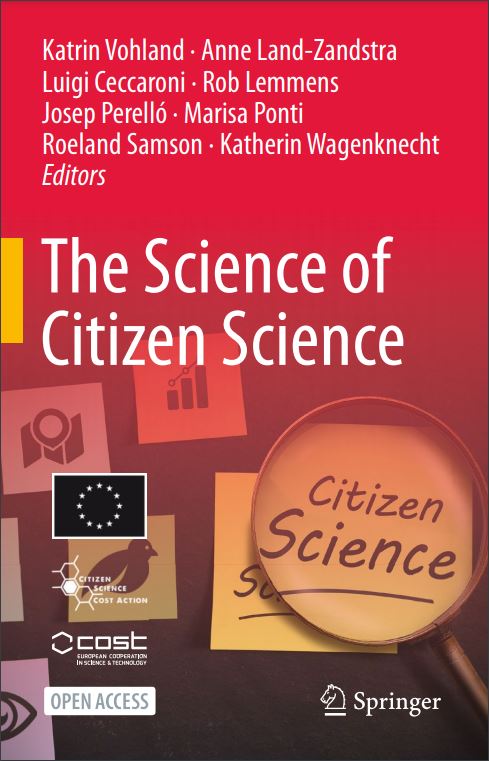 Download from external websiteEditor(s): Katrin Vohland, Anne Land-Zandstra, Luigi Ceccaroni, Rob Lemmens, Josep Perelló, Marisa Ponti, Roeland Samson, Katherin WagenknechtPublisher(s): Springer International PublishingCOST Action 'Citizen Science to Promote Creativity, Scientific Literacy, and Innovation throughout Europe'. This open access book discusses how the involvement of citizens into scientific endeavors is expected to contribute to solve the big challenges of our time, such as climate change and the loss of biodiversity, growing inequalities within and between societies, and the sustainability turn. The field of citizen science has been growing in recent decades. Many different stakeholders from scientists to citizens and from policy makers to environmental organisations have been involved in its practice. In addition, many scientists also study citizen science as a research approach and as a way for science and society to interact and collaborate. This book provides a representation of the practices as well as scientific and societal outcomes in different disciplines. It reflects the contribution of citizen science to societal development, education, or innovation and provides and overview of the field of actors as well as on tools and guidelines. It serves as an introduction for anyone who wants to get involved in and learn more about the science of citizen science. DownloadEUA publication: Internal quality assurance in times of Covid-19In response to the Covid-19 crisis, higher education institutions around the world adjusted their activities to an emergency online mode in the first half of 2020. As institutions have the main responsibility for the quality assurance of their provision, this sudden shift has raised questions around the effectiveness, relevance and flexibility of internal quality assurance arrangements.This report draws on the experiences of a focus group of 39 representatives with responsibilities for internal quality assurance at EUA member institutions. It examines the key challenges faced, the role internal quality assurance played in ensuring that quality standards were maintained and how quality assurance practices supported university communities in their work. It concludes with key lessons learnt and a reflection on what lies ahead for internal quality assurance. DownloadEUA publication: The impact of the Covid-19 crisis on university funding in EuropeLessons learnt from the 2008 global financial crisisThomas Estermann, Enora Bennetot Pruvot, Veronika Kupriyanova and Hristiyana Stoyanova In the context of the coronavirus pandemic, and its expected economic impact, this EUA briefing explores the possible implications for university funding in Europe in the short to medium term.Based on a wealth of data collected under the EUA Public Funding Observatory over more than a decade, the briefing focuses on lessons learnt from the 2008 global financial crisis. It analyses the pitfalls of past policy and institutional responses to the global financial crisis, which proved to be ineffective or even risky in the longer term. The EUA briefing presents a series of recommendations on how to avoid repeating mistakes and how to move ahead at a stage in which policymakers and institutional leaders are searching for solutions to the economic recession expected to be triggered by the Covid-19 crisis. DownloadMonastic Economy Across Time: Wealth Management, Patterns, and Trends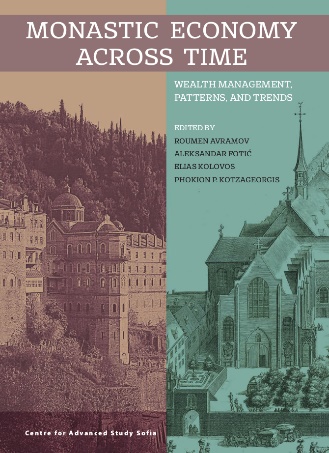 Editor(s): Roumen Avramov, Aleksandar Fotić, Elias Kolovos, Phokion P. KotzageorgisPublisher: Centre for Advanced Study – Sofia (2021)Language: EnglishISBN: 978-619-91841-0-3The book aims at a readership of both economists and historians. Beyond the well-known Weberian thesis concerning the role of Protestantism in the development of capitalism, monastic economies are studied to assess their impact on the religious patterns of economic behavior. Those issues are discussed in the frame of key economic concepts such as rationality, state intervention, networking, agency, and governance. The book includes essays concerning Byzantine, Ottoman and modern South-Eastern Europe, and early modern Western Europe. Survival and continuity of the monastic wealth is considered as an example of successful handling of real estate transactions, flows of funds, and contacts with financial institutions. Moreover, the book focuses on the economic impact of the privileged relations of monasticism with the secular powers. Finally, the question is raised how the monastic economy (still) matters in the contemporary world.